Grau unterlegte Felder sind von der/dem Studierenden auszufüllen.Matrikelnummer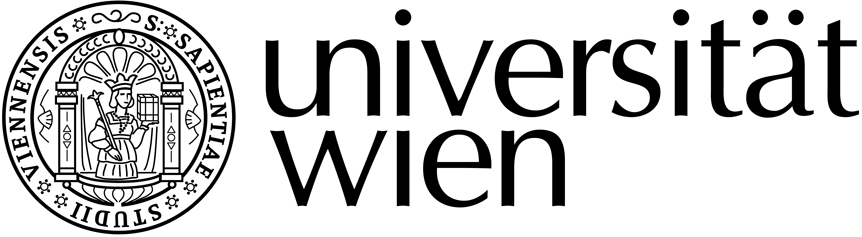 Kennzeichnung des StudiumsPrüfungspassBerufspraktikum TrainingstherapieSehr geehrte Damen und Herren,die Studienprogrammleitung Sportwissenschaften bestätigt, dass alle studienrechtlichen Anforderungen für die Teilnahme am Berufspraktikum Trainingstherapie erfüllt.Mit freundlichen GrüßenAo. Univ.-Prof. Dr. Gerhard SmekalStudienprogrammleiter4004711A066826Familienname, Vorname(n)Familienname, Vorname(n)GeburtsdatumMTT.1Krankheitsbilder und TrainingstherapieKrankheitsbilder und TrainingstherapieKrankheitsbilder und TrainingstherapieKrankheitsbilder und TrainingstherapieKrankheitsbilder und TrainingstherapieCodeBezeichnung der LVAStundenECTSDatumNoteIVO Neurologische Krankheitsbilder und Trainingstherapien12IIVO Orthopädische Krankheitsbilder und Trainingstherapien23IIIVO Innere Medizin A: Krankheitsbilder, Interventionelle und Pharmakologische Therapien23IVVO Innere Medizin B: Funktionsdiagnostik und Trainingstherapien23VUE Kardiopulmonale Funktionsdiagnostik22VIVO Psychische und Psychosomatische Störungen und Trainingstherapie23Nur von der Studienprogrammleitung auszufüllen:Nur von der Studienprogrammleitung auszufüllen:Nur von der Studienprogrammleitung auszufüllen:16Bestätigung übernommen am:Unterschrift d. StudierendenHier abtrennenUniversität WienStudienprogrammleitung SportwissenschaftenAo. Univ.-Prof. Dr. Gerhard Smekal, StudienprogrammleiterAuf der Schmelz 61150 WienT +43 (1) 4277- 48873F +43 (1) 4277- 48879Gerhard.smekal@univie.ac.athttp://spl.univie.ac.at/sportwissenschaftenAn den Praktikumsdienstgeber für Studierende des Masterstudiums Sportwissenschaft/TrainingstherapieUniversität WienStudienprogrammleitung SportwissenschaftenAo. Univ.-Prof. Dr. Gerhard Smekal, StudienprogrammleiterAuf der Schmelz 61150 WienT +43 (1) 4277- 48873F +43 (1) 4277- 48879Gerhard.smekal@univie.ac.athttp://spl.univie.ac.at/sportwissenschaftenBetreff: Bestätigung BerufspraktikumWien, am      Familienname, Vorname(n), Matrikelnummer